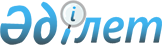 О внесении изменения в решение Экибастузского городского маслихата от 16 мая 2014 года № 219/28 "Об утверждении норм образования и накопления коммунальных отходов по городу Экибастузу"
					
			Утративший силу
			
			
		
					Решение маслихата города Экибастуза Павлодарской области от 10 ноября 2015 года № 361/43. Зарегистрировано Департаментом юстиции Павлодарской области 10 декабря 2015 года № 4836. Утратило силу решением Экибастузского городского маслихата Павлодарской области от 29 сентября 2022 года № 165/22
      Сноска. Утратило силу - решением Экибастузского городского маслихата Павлодарской области от 29.09.2022 № 165/22 (вводится в действие по истечении десяти календарных дней после дня его первого официального опубликования).
      В соответствии со статьей 19-1 Экологического кодекса Республики Казахстан от 9 января 2007 года, статьей 6 Закона Республики Казахстан от 23 января 2001 года № 148 "О местном государственном управлении и самоуправлении в Республике Казахстан", Приказом Министра энергетики Республики Казахстан от 25 ноября 2014 года № 145 "Об утверждении Типовых правил расчета норм образования и накопления коммунальных отходов", и в целях приведения в соответствие с действующим законодательством Республики Казахстан Экибастузский городской маслихат РЕШИЛ:
      1. Внести в решение Экибастузского городского маслихата от 16 мая 2014 года № 219/28 "Об утверждении норм образования и накопления коммунальных отходов по городу Экибастузу" (зарегистрировано в Реестре государственной регистрации нормативных правовых актов за № 3854, опубликовано 19 июня 2014 года в газете "Голос Экибастуза, 19 июня 2014 года в газете "Отарқа") следующее изменение:


      в преамбуле указанного решения слова и цифры "Постановлением Правительства Республики Казахстан от 22 ноября 2011 года № 1370 "Об утверждении Типовых правил расчета норм образования и накопления коммунальных отходов" заменить словами и цифрами "Приказом Министра энергетики Республики Казахстан от 25 ноября 2014 года № 145 "Об утверждении Типовых правил расчета норм образования и накопления коммунальных отходов".
      2. Контроль за исполнением данного решения возложить на постоянную комиссию по вопросам строительства, транспорта и жилищно-коммунального хозяйства.

      3. Настоящее решение вводится в действие по истечении десяти календарных дней после дня его первого официального опубликования.


					© 2012. РГП на ПХВ «Институт законодательства и правовой информации Республики Казахстан» Министерства юстиции Республики Казахстан
				
      Председатель сессии,

      исполняющий обязанности

      секретаря городского маслихата

С. Рамазанов
